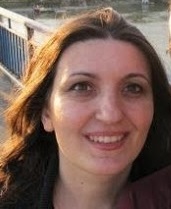 MS Verica Milutinovic currently works as a teaching assistant of Informatics and ICT in Education at the University of Kragujevac, Faculty of Education in Jagodina, Serbia.  She completed her MA studies at the Faculty of Science, University of Kragujevac, Serbia. She is finishing her PhD thesis in the area of ICT application in the area of mathematics education.  Her current research interests includes ICT integration in education, especially in mathematics education, technology acceptance and adoption, students’ and teachers' beliefs and attitudes about technology integration into teaching and learning, use of computer-based learning environments, e-learning, web 2.0 technologies and specific ICT tools integrated with suitable pedagogical strategies in order to improve students' learning performance.